SELF-EMPLOYED LOCUM STARTER FORM( Locum  Technicians Only)All new self-employed locums working for Well must complete this form to ensure payment can be made. A signed locum agreement must accompany the new starter form. Existing locums must use a change of details This form cannot be processed unless signed by hand and dated on page 2.PLEASE USE BLOCK CAPTIALS AND A BLACK PEN (This ensures information is legible).Own Indemnity Insurance YES/NO                             Disclosure Barring Service (DBS)  (Compulsory)                        Are you registered as a Limited Company  YES/NO                                                                       If Do you have a permit to work in the UK?    YES/NO                      Yes please give details below                             LTD Non UK nationals only (please provide a copy)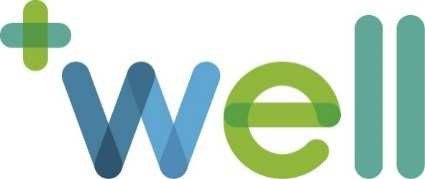 Company name:- Type of Locum	Agency Locum           Name of Agencies used:-                      Distance willing to travel                  	Available to stay away if Hotel Travel Arrangements	Car            	Public TransportType of Bookings Taken	Forward Planned	How far Ahead ___________Emergency Bookings	PCO Rotas	Bank HolidaysSaturdays	Sundays	Evening ShiftsReligious requirements	Prayer Breaks	Friday PrayersOther (including religious holidays) __________________________________________________Other languages spoken _______________________________Other languages read __________________________________________Any objections to selling or supplying any medicines? YES/NO                                                                                             Please send to: Operations Resource Planning Department, Well, Merchants Warehouse, Castle Street, Castlefield, Manchester, M3 4LZSELF-EMPLOYED LOCUM STARTER FORM (cont.)( Locum  Technicians Only)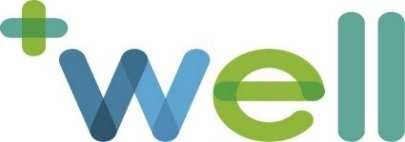 Please send to: Operations Resource Planning Department, Well, Merchants Warehouse, Castle Street, Castlefield, Manchester, M3 4LZFeb 2015 Technician	Page 2 of 2Title                            Full Registered Name                                Full Registered Name                                Full Registered Name                                Name Known AsAddressPostcodeTelephone NoTelephone NoMobile NoEmail AddressGPhC NoDate of Original RegistrationDate of Original RegistrationBank/Building Society detailsBank/Building Society detailsName of BankName of BankName of BankAddressAddressAddressAddressAddressSort Code ___ ___ - ___ ___ - ___ ___.     Sort Code ___ ___ - ___ ___ - ___ ___.     Sort Code ___ ___ - ___ ___ - ___ ___.     Account No  ___ ___ ___ ___ ___ ___ ___ ___.Account No  ___ ___ ___ ___ ___ ___ ___ ___.Account NameAccount NameAccount NameAccount NameReference No (If applicable)ExperienceAre you employed by any other Organisation?     YES/NO                                                        Are you employed by any other Organisation?     YES/NO                                                        Are you employed by any other Organisation?     YES/NO                                                        Are you employed by any other Organisation?     YES/NO                                                        Do you have experience of working in Do you have experience of working in Do you have experience of working in a Hospital Pharmacy?   Do you have experience of working in a Hospital Pharmacy?   Do you have experience of working in a Hospital Pharmacy?   Have you previously been employed by The Co-Have you previously been employed by The Co-Are you related to anyone who is currently employed by Are you related to anyone who is currently employed by Are you related to anyone who is currently employed by Are you familiar with Cegedim Pharmacy Manager?   YES/NOAre you familiar with Cegedim Pharmacy Manager?   YES/NOAre you familiar with Cegedim Pharmacy Manager?   YES/NOAre you familiar with Cegedim Pharmacy Manager?   YES/NOAre you familiar with Cegedim Pharmacy Manager?   YES/NODo you have any concerns about working with an Accuracy Checker?   YES/NO                                                              Do you have any concerns about working with an Accuracy Checker?   YES/NO                                                              Do you have any concerns about working with an Accuracy Checker?   YES/NO                                                              Do you have any concerns about working with an Accuracy Checker?   YES/NO                                                              Do you have any concerns about working with an Accuracy Checker?   YES/NO                                                              Are you competent in the use of Methameasure? YES/NOAre you competent in the use of Methameasure? YES/NORegular daily workload      Less than 300 items                 300-500 items                   more than 500 itemsAre you competent in the use of Methameasure? YES/NOAre you competent in the use of Methameasure? YES/NORegular daily workload      Less than 300 items                 300-500 items                   more than 500 itemsAre you competent in the use of Methameasure? YES/NOAre you competent in the use of Methameasure? YES/NORegular daily workload      Less than 300 items                 300-500 items                   more than 500 itemsPLEASE SIGN AND DATE THIS FORM - IT CANNOT BE PROCESSED WITHOUT A SIGNATURE AND WITHOUT ALL PAGES BEING SENT THROUGH TOGETHER.                                                               I certify that the information provided on this form is true and accurate.                                      I understand that I have an obligation to inform the Operations Resource Planning Department of any changes in the information I have given within 5 days of the change.                                                Signature_________________________________                                     Date_____________________I have double checked the bank details and confirm they are correct  PLEASE SIGN AND DATE THIS FORM - IT CANNOT BE PROCESSED WITHOUT A SIGNATURE AND WITHOUT ALL PAGES BEING SENT THROUGH TOGETHER.                                                               I certify that the information provided on this form is true and accurate.                                      I understand that I have an obligation to inform the Operations Resource Planning Department of any changes in the information I have given within 5 days of the change.                                                Signature_________________________________                                     Date_____________________I have double checked the bank details and confirm they are correct  PLEASE SIGN AND DATE THIS FORM - IT CANNOT BE PROCESSED WITHOUT A SIGNATURE AND WITHOUT ALL PAGES BEING SENT THROUGH TOGETHER.                                                               I certify that the information provided on this form is true and accurate.                                      I understand that I have an obligation to inform the Operations Resource Planning Department of any changes in the information I have given within 5 days of the change.                                                Signature_________________________________                                     Date_____________________I have double checked the bank details and confirm they are correct  FOR OFFICE USE ONLYFOR OFFICE USE ONLYFOR OFFICE USE ONLYEntered BySignatureDated